     HEAD IN THE CLOUDSWherever you are, find a window and look up high. The sky guards us all and it is fun to lose your head in the clouds. This activity allows you to do just that: take your thoughts up in the clouds and see what you can discover. 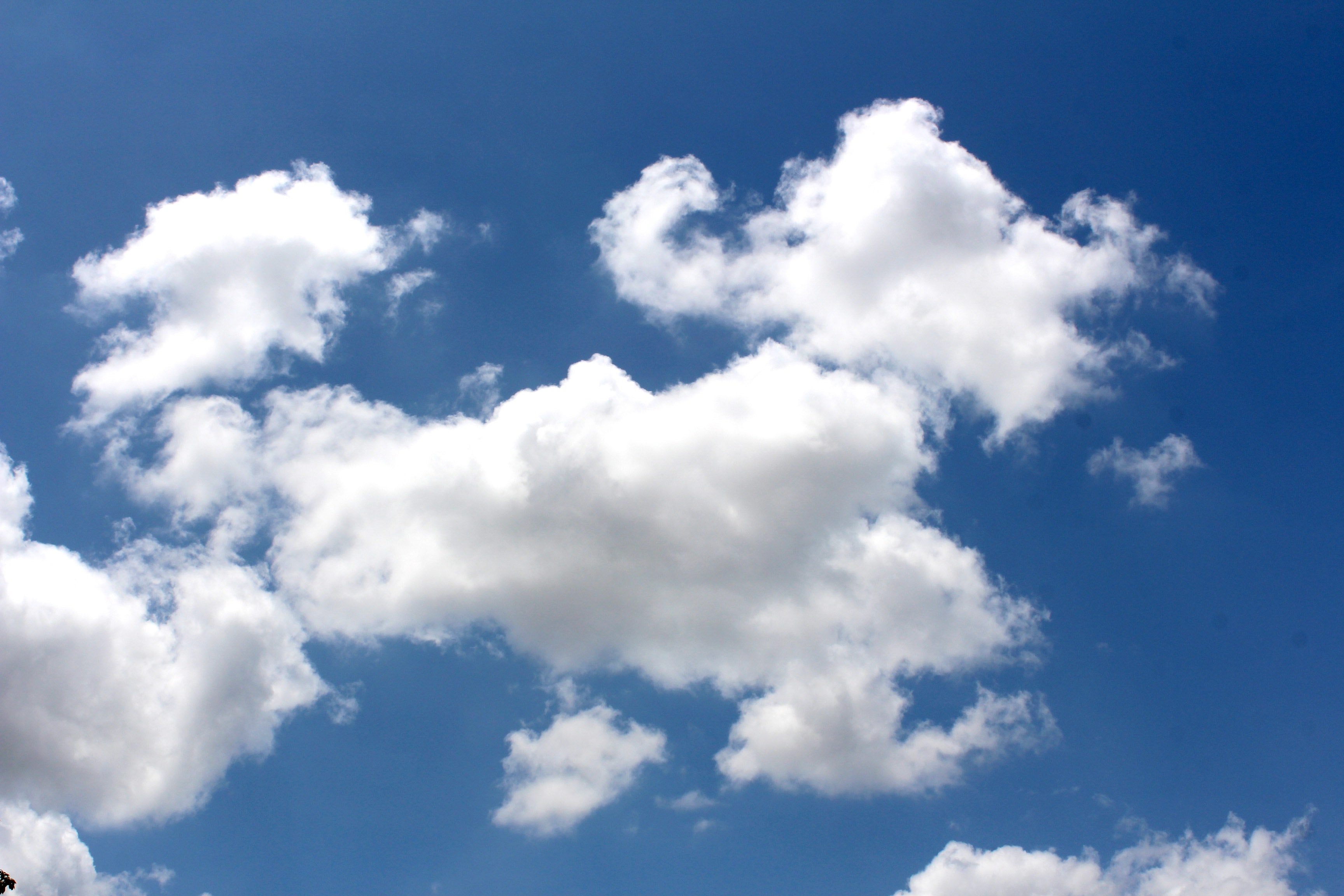 INSTRUCTIONS
Look up high and watch the clouds go by. Some may be dark, others will be fluffy, some will resemble shapes and forms you can recognize. Choose your favourite cloud. Write a short story about what your favourite cloud sees from up above.  How do the houses look like? Can the cloud see the people, the animals, the plants? How does the cloud feel up there? What language(s) does your cloud speak? What would the cloud say to you if it spotted you at the window? Ask someone in your family to tell you a story about clouds. What is the most beautiful sky they have ever seen? When and where? What was the scariest sky they have ever seen? What were they afraid of? Their story can be in a different language than English and you can add some of the words and phrases you hear to your own story. Show your family or carer your cloud and ask them what shape or animal they see in your cloud.Make a drawing of the cloud. Turn your drawing into a letter to a friend. Include a few new words or phrases you learned from your family or carer in a language other than English and share these with your friend. 